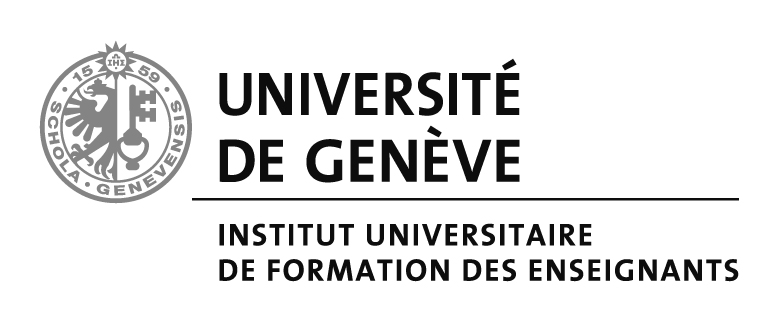 Boulevard du Pont d’Arve 40  |  CH-1205 GENEVEFax : 022.379.91.39Courriel :  Catherine.Lenoir@unige.chGenève, le 22 février 2013Aux formateurs et formatrices de terrain et universitaires engagés dans le stage en responsabilité de 3 semaines
 Chère collègue, Cher collègue,Comme annoncé dans la brochure orange et lors de notre rencontre du mercredi 20 février, nous vous invitons à une journée de coformation qui aura lieu le vendredi 1 mars à Uni Mail.Cette journée sera consacrée à l’identification et au développement d’outils conceptuels et pratiques utiles pour l’accompagnement des stagiaires, surtout lorsqu’ils sont confrontés à des difficultés particulières.  Nous partons en effet du constat que pour accompagner nos stagiaires de manière aussi formative que possible, il est important de pouvoir « diagnostiquer » la nature de leurs problèmes au travers d’interactions constructives, dans le but de mettre en place des régulations pertinentes. Dans les ateliers, nous nous appuierons sur trois cas de stagiaires inspirés de nos années d’expérience d’accompagnement pour questionner cette thématique. Nous chercherons notamment à explorer comment la collaboration entre formateurs et formatrices de terrain et universitaires peut contribuer à améliorer la qualité de l’accompagnement offert. La journée de coformation débutera par une présentation de Sabine Vanhulle, professeure en charge notamment du module « stages en responsabilité ». Concrètement, nous vous proposons le programme suivant : Vendredi 1 mars 2013 (salle MS150)8h30 – 9h30 	Séance plénière : Introduction à la journée Présentation de  Sabine VanhulleDéroulement et organisation de la suite de la journée9h30 – 10h00 	Pause10h00 – 11h30	Travail en sous-groupes : Analyse de cas : En quoi Guenièvre, Lancelot et Alcide nous aident-ils à perfectionner nos rôles de formatrices et formateurs de terrain et universitaires ?13h30 – 14h15       	Travail en sous-groupes : Questions-discussion autour du stage en coursLe cas échéant : poursuite des travaux du matin14h15 – 15h45       	Mise en perspective en deux temps (salle MR170) Temps 1 : Focalisation en trois groupes sur chacun des cas autour des interactions entre FT et FUTemps 2 : Mise en commun et dégagement de pistes d’amélioration de la qualité de l’accompagnement des stagiairesRapporteurs des groupes à déterminer. Discutante : Sabine Vanhulle Animation : Anne Perréard VitéEn nous réjouissant de vous retrouver à l’occasion de cette journée, nous vous adressons nos meilleures salutations. Pour l’équipe "coformation"Anne Perréard Vité et Carole Veuthey__________________________________________________________________________________________________INSCRIPTION Nous vous prions de confirmer votre participation à cette journée de coformation en répondant à ce courriel à l’adresse suivante : catherine.lenoir@unige.ch. Pour faciliter notre organisation, MERCI, le cas échéant, de signaler également votre absence ce jour-là. 